Controller B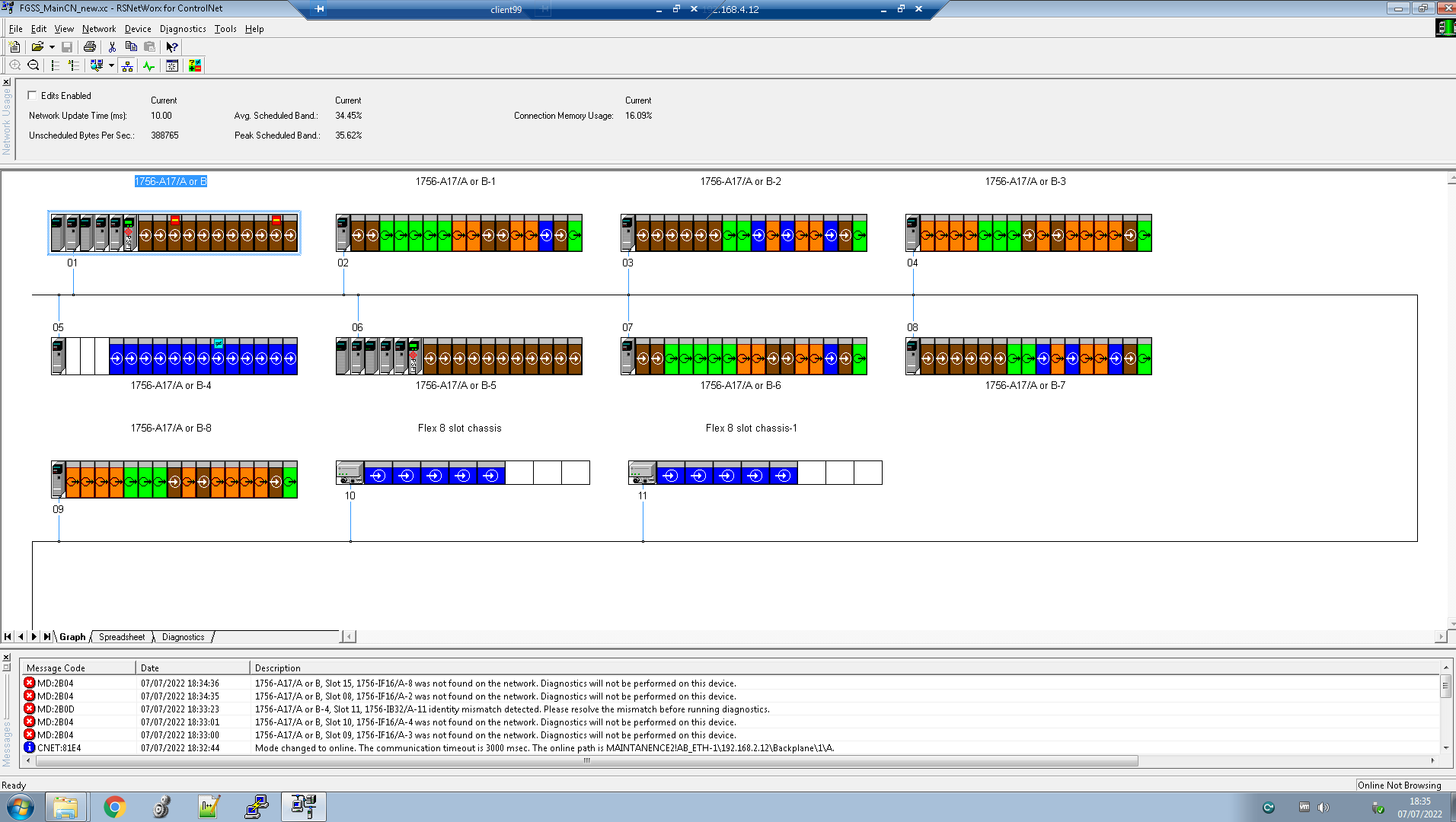 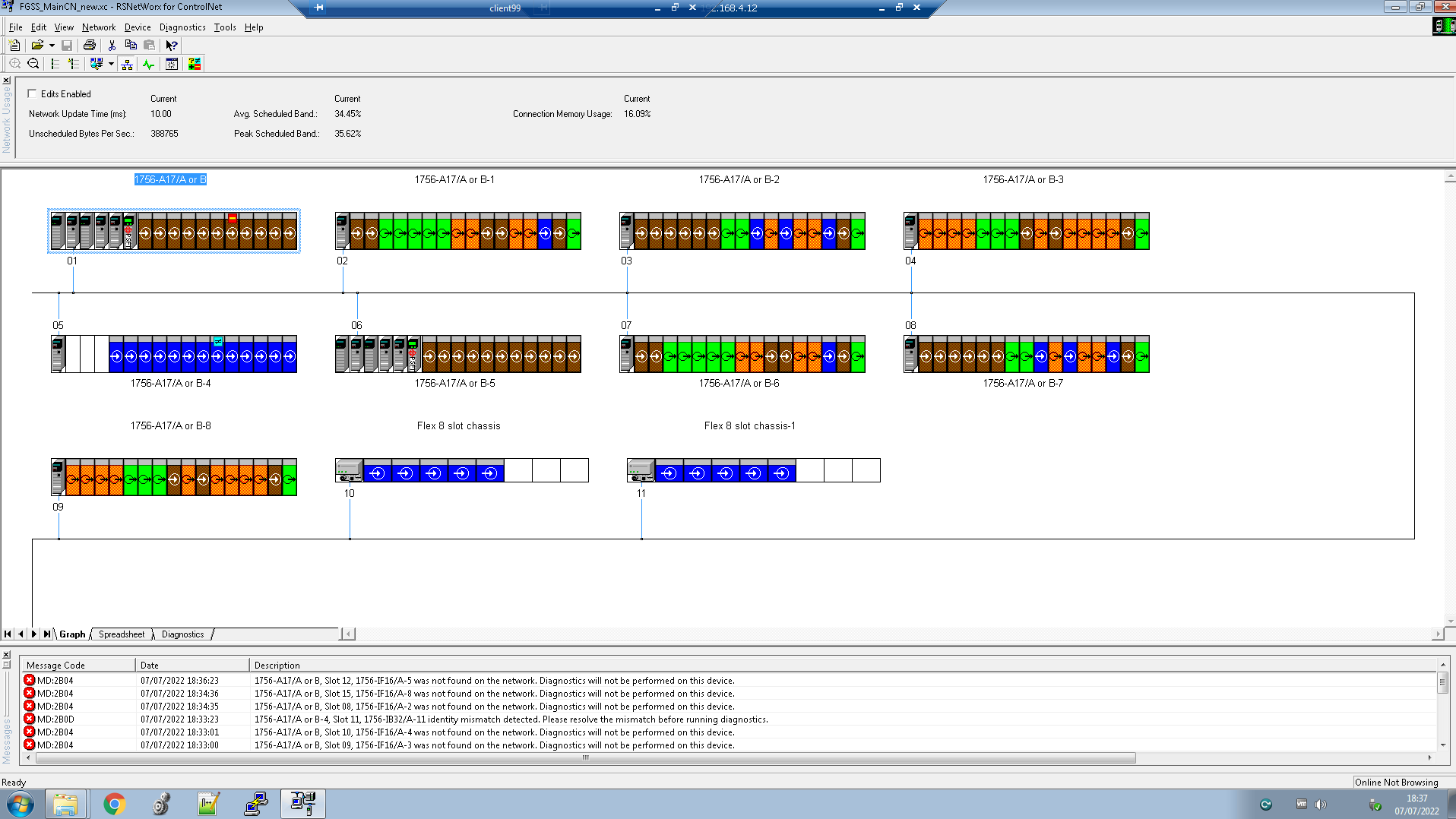 